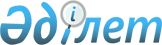 Об утверждении Временного положения о составлении и применении графиков ограничения потребления и отключения электрической энергии
					
			Утративший силу
			
			
		
					Постановление Кабинета Министров Республики Казахстан от 5 января 1993 года N 8. Утратило силу - постановлением Правительства РК от 27 июля 2005 г. N 781

      В целях обеспечения устойчивой работы энергетических систем в условиях возникновения аварийного дефицита электрической энергии или мощности Кабинет Министров Республики Казахстан ПОСТАНОВЛЯЕТ: 

      1. Утвердить прилагаемое Временное положение о составлении и применении графиков ограничения потребления и отключения электрической энергии. 

      2. Поручить Министерству энергетики и топливных ресурсов Республики Казахстан в месячный срок разработать, согласовать с Госэкономкомитетом Республики Казахстан и утвердить Инструкцию о порядке составления и применения графиков ограничения потребления и отключения электрической энергии при недостатке электрической энергии и мощности в энергосистемах Казахстана. 

      3. Возложить контроль за соблюдением установленных режимов электропотребления на энергоснабжающие организации Государственной электроэнергетической компании "Казахстанэнерго" Министерства энергетики и топливных ресурсов Республики Казахстан совместно с органами исполнительной власти на местах. 

      Премьер-министр 

   Республики Казахстан 

                                  УТВЕРЖДЕНО 

                        постановлением Кабинета Министров 

                              Республики Казахстан 

                            от 5 января 1993 года N 8 

                  Временное положение 

      о составлении и применении графиков ограничения 

       потребления и отключения электрической энергии 

      1. Настоящим Временным положением определяются условия электроснабжения потребителей при недостатке электрической энергии или мощности. 

      2. На случай возникновения недостатка электрической энергии или мощности энергоснабжающими организациями совместно с потребителями на период с 1 октября каждого года до 1 октября следующего года составляются графики ограничения потребления и отключения электрической энергии. 

      Графики составляются в соответствии с Инструкцией о порядке составления и применения графиков ограничения потребления и отключения электроэнергии при недостатке электрической энергии и мощности. 

      Графики утверждаются руководителями энергоснабжающих организаций по согласованию с соответствующими органами исполнительной власти на местах и сообщаются потребителям. 

      3. Графики ограничения потребления и отключения электрической энергии должны предусматривать сокращение потребления электрической энергии по очередям на общую величину до 25 процентов суточного полезного отпуска электрической энергии и до 20 процентов потребления электрической мощности в часы максимальных нагрузок в целом по энергетической системе. 

      4. Энергоснабжающие организации извещают потребителей о введении в действие графиков ограничения потребления электрической энергии на следующие сутки не позднее 14 часов текущих суток (по местному времени) с указанием размера, времени начала и окончания ограничения. 

      При аварийной ситуации может осуществляться срочное введение в действие графиков ограничения потребления электрической энергии. Извещение об этом передается потребителям не позднее чем за 1 час до начала ввода в действие ограничения. 

      5. Исполнение распоряжений энергоснабжающих организаций о введении в действие графиков отключения электрической энергии производится потребителем немедленно. 

      6. В графики отключения электрической энергии не включаются: производства, отключение электроснабжения которых может привести к опасности для жизни людей и тяжелым экологическим последствиям, к выделению взрывоопасных и ядовитых продуктов и смесей; здания, занимаемые органами государственной власти и управления; медицинские учреждения; предприятия связи; объекты водоснабжения и канализации; объекты вентиляции, водоотлива и основные подъемные устройства угольных и горнорудных предприятий; объекты, обеспечивающие противопожарную безопасность; железнодорожный и электрифицированный транспорт общего пользования, объекты систем диспетчерского управления, блокировки, сигнализации и защиты воздушного и водного транспорта; школы-интернаты, детские сады, школы и дошкольные учреждения; инкубаторно-птицеводческие станции и птицефабрики; хлебозаводы; молочные заводы; теплично-парниковые хозяйства, животноводческие комплексы; население; трубопроводный транспорт для нефти, нефтепродуктов и газа; предприятия по добыче и переработке нефти, нефтепродуктов и газа; объекты, обеспечивающие безопасность государства. 

      Порядок применения графиков отключения электрической энергии для производства с непрерывным технологическим процессом, ограничивающий возможный ущерб от перерыва в электроснабжении, устанавливается Инструкцией о порядке составления и применения графиков ограничения потребления и отключения электрической энергии при недостатке электрической энергии и мощности. 

      Перечень объектов и производств, не подлежащих включению в график, может изменяться совместным решением Госэкономкомитета Республики Казахстан и Министерства энергетики и топливных ресурсов Республики Казахстан. 

      7. Сокращение потребления электрической энергии или мощности, вызванное недостатком энергетических ресурсов, на длительный период по отдельным регионам, приводящее к снижению выпуска продукции, осуществляется в порядке, определяемом органами исполнительной власти по согласованию с Госэкономкомитетом и Министерством энергетики и топливных ресурсов Республики Казахстан. 

      8. Энергоснабжающие организации при невыполнении потребителями распоряжений о введении в действие графиков ограничения потребления и отключения электрической энергии принудительно ограничивают отпуск электрической энергии таким потребителям в размере, обеспечивающем заданную величину снижения потребления. 

      9. При введении в действие графиков ограничения потребления и отключения электрической энергии энергоснабжающие организации обязаны поставить недоданное количество электрической энергии в последующие периоды по согласованию с потребителем. 
					© 2012. РГП на ПХВ «Институт законодательства и правовой информации Республики Казахстан» Министерства юстиции Республики Казахстан
				